Queen of Heaven Catholic School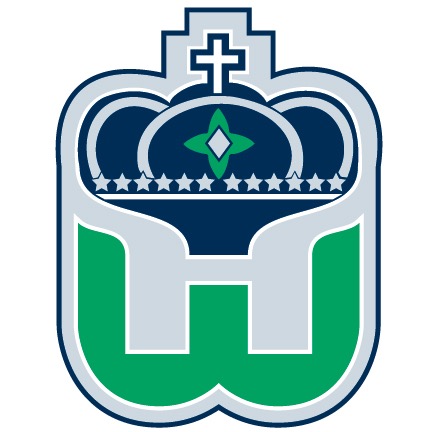 School Council Meeting AgendaTuesday, June 19, 2018School Library ~ 6:00 – 7:15 p.m.Agenda:Welcome and Introductions:Introduction of Mr. M. Starr, Principal for Queen of Heaven Catholic School in September 2018Parent Representatives:Teaching Staff Representatives – Christine Musitano and Greg SantarelliPrincipal – John Susi	and Vice Principal – Angie BardenOpening Prayer – Led by Mr. Susi – introduction of new QH Christian Meditation and Unity PrayerPrincipal and Vice Principal’s ReportPizza Pizza CreditFinancial UpdateVolunteer Celebration – feedbackUpcoming eventsChair’s Report – Roselien M.Committee Updates:Family Fun Night Committee Update – Roselien M.Family Fun Night Raffle Committee Update – Tracey D.Uniform Exchange – Celeste C. and Nikola B.Staff Apreciation Luncheon – Mrs. BardenParent Council Members:Kicks for Kids Update – Kim M.First Aid Course Update – Kim M.Pro Grant Update - Kerstin B.A.Adjournmentyear-end social gatheringStephanie BressetteKim MaleSarah LafortezaTricia AdamsFloriana RegoTanya FernandesKerstin Baker-AshManny BarbaraLaura AtendidoChristine BaxterBettina ArapiAmber LopesSheetal MelinoChristian CepedaMichelle LorionNikola BlairBonnie WiltshireSandra ReiChristine PrenticeThyrza NaraineRoselien MarkovicMaggie DaCostaGaby BallCeleste CelecErik Dela CruzTracey Dos Anjos